Додаток 1								до рішення виконавчого комітету 									Миргородської міської ради 									від 17 жовтня 2022 року № 360Керуюча справамивиконавчого комітету                                                  Антоніна НІКІТЧЕНКО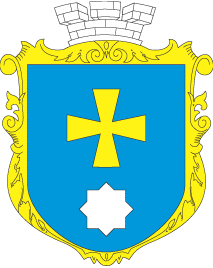 МИРГОРОДСЬКА МІСЬКА РАДАВИКОНАВЧИЙ КОМІТЕТМИРГОРОДСЬКА МІСЬКА РАДАВИКОНАВЧИЙ КОМІТЕТІнформаційна картка Надання дозволу на направлення недієздатної особи до психоневрологічного будинку інтернату  ІК-25/15Інформація про суб'єкт надання адміністративної послуги та/ або центр надання адміністративних послугІнформація про суб'єкт надання адміністративної послуги та/ або центр надання адміністративних послугІнформація про суб'єкт надання адміністративної послуги та/ або центр надання адміністративних послуг1Орган, що надає послугу  Відділ  охорони здоров’я Миргородської міської ради2Місце подання документів та отримання результату послуги Відділ "Центр надання адміністративних послуг виконавчого комітету Миргородської міської ради" м. Миргород, вул. Гоголя,171/13Інформація щодо режиму роботи- понеділок з 8.00 до 17.00- вівторок з 8.00 до 17.00- середа з 8.00 до 17.00- четвер з 8.00 до 17.00- п’ятниця з 8.00 до 15.454Телефон /факс, електронна адреса, офіційний веб- сайттел/факс (05355) 5-03-18http://myrgorod.pl.uae-mail: cnap_mirgorod@ukr.netНормативні акти, якими регламентується надання адміністративної послугиНормативні акти, якими регламентується надання адміністративної послугиНормативні акти, якими регламентується надання адміністративної послуги5Закони УкраїниЦивільний кодекс України, Закон України « Про місцеве самоврядування в Україні», « Про психіатричну допомогу» 6Нормативні актиНаказ Державного комітету України у справах сім’ї  та молоді, Міністерства охорони здоров’я України, Міністерства праці та соціальної політики « Про затвердження  Правил опіки та піклування» від 26.05.1999 № 34/166/131/88.Умови отримання адміністративної послугиУмови отримання адміністративної послугиУмови отримання адміністративної послуги7Перелік необхідних документів, для отримання адміністративної послуги- заява опікуна;- копія паспорта особи, яка визнана недієздатною (при собі мати оригінал);- копія паспорта опікуна (при собі мати оригінал); - копія посвідчення опікуна (при собі мати оригінал);- медичний висновок на направлення в психоневрологічний будинок – інтернат;-оригінали та копії документів, які підтверджують право власності недієздатного на майно (в разі наявності)8Спосіб подання документів, для отримання адміністративної послуги Заява та документи, необхідні для отримання дозволу, подаються заявником особисто або уповноваженою ним особою у паперовій формі, або можуть бути надіслані поштою чи в електронній формі через Єдиний державний веб- портал електронних послуг (у разі технічної можливості)   9 Оплата Безкоштовно Строк надання адміністративної послуги Розгляд документів та надання дозволу , проводиться протягом 30 днів з дня подання повного пакету документів (строк може бути продовжено для розгляду питання на засіданні опікунської ради при органі опіки та піклування)  10Результат надання адміністративної послугиРішення про надання дозволу/відмови у наданні дозволу11Перелік підстав для відмови у наданні адміністративної послугиненадання повного пакету документів;надання документів, які не відповідають дійсності чи містять неповну інформацію12Способи отримання відповіді /результату/Отримання результату – заявником особисто або уповноваженою ним особоюВідмова у наданні адміністративної послуги надається суб'єкту звернення письмово з посиланням на чинне законодавство